During the period from 08/01/2018 to 08/31/2018 the Commission accepted applications to assign call signs to, or change the call signs of the following broadcast stations. Call Signs Reserved for Pending Sales Applicants New or Modified Call SignsPUBLIC NOTICE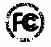 PUBLIC NOTICEReport No. 618Media Bureau Call Sign Actions09/10/2018Call SignServiceRequested ByCityStateFile-NumberFormer Call SignKCCEAMHOUSTON CHRISTIAN BROADCASTERS, INC.SAN ANGELOTX20180611ABMKCRNKSAOFMHOUSTON CHRISTIAN BROADCASTERS, INC.SAN ANGELOTX20180611ABNKCRN-FMWCAZAMHANCOCK COUNTY BROADCASTING, LLCMACOMBILBAL-20180726ABAWYECWCDCAMTHE MOODY BIBLE INSTITUTE OF CHICAGOMONCKS CORNERSC20180808AAFWJKBWLKWFMEDUCATIONAL MEDIA FOUNDATIONCELORONNY20180814ABJWLKW-FMWNHO-LPLPAMERICAN CHRISTIAN TELEVISION SERVICES, INC.DEFIANCEOHBAL-20180719AAGWDFM-LPRow NumberEffective DateCall SignServiceAssigned ToCityStateFile NumberFormer Call Sign108/01/2018KNBLAMRIVERBEND COMMUNICATIONS, LLCIDAHO FALLSIDKEIR208/01/2018KNUNFMKASHUNAMIUT SCHOOL DISTRICTTOKSOOK BAYAK20171219ACSNew308/01/2018WHPS-CDDCHME EQUITY FUND II, LLCDETROITMIW33BY-D408/07/2018WRKVFMEDUCATIONAL MEDIA FOUNDATIONRALEIGHNCWSHA508/07/2018WSHAFMEDUCATIONAL MEDIA FOUNDATIONSOUTH CHARLESTONWVWWLA608/08/2018KNNA-FMFMBIG RIVER PUBLIC BROADCASTING CORPORATIONNENANAAK20160919ABDNew708/08/2018WDKLFMEDUCATIONAL MEDIA FOUNDATIONMOUNT CLEMENSMIWPZR808/08/2018WMKFFMEDUCATION MEDIA FOUNDATIONMASONTOWNPAWDKL908/09/2018WMCDFMRADIO STATESBORO, INC.ROCKY FORDGAWZBX1008/09/2018WPMXFMRADIO STATESBORO, INC.MILLENGAWHKN1108/10/2018WZRKAMDODGE POINT BROADCASTING COMPANY, INC.DODGEVILLEWIWDMP1208/16/2018KSCMFMVISIONALASKA, INC., ALASKA BRETHREN MINISTRIESSCAMMON BAYAK20180524AAGNew1308/17/2018KHEOFMCHISHOLM TRAIL BROADCASTING COHENNESSEYOK20151001ACXNew1408/17/2018KWEOFMCHISHOLM TRAIL BROADCASTING COWAUKOMISOK20151001ACUNew1508/17/2018WGBG-FMFMADAMS RADIO OF DELMARVA PENINSULA, LLCFRUITLANDMDWKHI1608/17/2018WRSXFMST. CLAIR COUNTY REGIONAL EDUCAITONAL SERVICE AGENCYPORT HURONMIWSGR-FM1708/22/2018WNLSFMPROVIDENCE EDUCATIONAL FOUNDATIONSLIDELLLABALED-20180510AAQWGON1808/22/2018WXTYFMADAMS RADIO OF TALLAHASSEE, LLCLAFAYETTEFLWANK1908/24/2018WBKVFMEDUCATIONAL MEDIA FOUNDATIONLAWRENCEBURGTN20180426AAYWTNX2008/24/2018WUSXFMADAMS RADIO OF DELMARVA PENINSULA, LLCSEAFORDDEWKHI2108/27/2018KROYAMS CONTENT MARKETING, LLCSAN SABATXKNVR2208/27/2018WBTLAMMOBILE RADIO PARTNERS, INC.HIGHLAND SPRINGSVAWUWN2308/27/2018WULTAMMOBILE RADIO PARTNERS, INC.SANDSTONVAWBTL2408/28/2018WQTSFMRADIO STATESBORO, INC.STATESBOROGAWHKN2508/29/2018KNUM-LPFLCOMMUNITY ALLIANCE OF TENANTSPORTLANDORKZRY-LP2608/31/2018KJAGFMROUTE 66 MEDIA, LLCGUTHRIETXKLXY2708/31/2018WLGKFMEDUCATIONAL MEDIA FOUNDATIONCLAXTONGA20180620AAFWZBX2808/31/2018WYJVAMIGLESIA MISIONERA JESUCRISTO VIENE PRONTO INC.SMYRNATN20180601ABLWFCM-F C C-